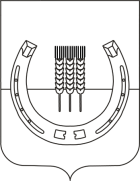 АДМИНИСТРАЦИЯСПАССКОГО СЕЛЬСКОГО ПОСЕЛЕНИЯСПАССКОГО МУНИЦИПАЛЬНОГО РАЙОНАПРИМОРСКОГО КРАЯ ПОСТАНОВЛЕНИЕ 26 октября 2020 года                                с. Спасское                                                        № 106О внесении изменений в муниципальную программу «Развитие малого и среднего предпринимательства на территории Спасского сельского поселения» на 2016-2020 годы, утвержденную постановлением администрации Спасского сельского поселения от 02 сентября 2015 года № 174 В соответствии с Федеральным законом от 06 октября 2003 года № 131-ФЗ «Об общих принципах организации местного самоуправления в Российской Федерации», Федеральным законом от 24 июля 2007 года № 209-ФЗ «О развитии малого и среднего предпринимательства в Российской Федерации», на основании Устава Спасского сельского поселения, постановления администрации Спасского сельского поселения от 14 апреля 2014 года № 63 «Об утверждении Порядка разработки и реализации муниципальных программ и Порядка проведения оценки эффективности реализации муниципальных программ Спасского сельского поселения », администрация Спасского сельского поселения ПОСТАНОВЛЯЕТ:1.Внести в муниципальную программу «Развитие малого и среднего предпринимательства на территории Спасского сельского поселения» на 2016-2020 годы, утвержденную постановлением администрации Спасского сельского поселения от 02 сентября 2015 года № 174 следующие изменения:1.1 В паспорте Программы строку «Объем и источники финансирования» изложить в следующей редакции: 1.2 Абзац 1 пункта 5 изложить в следующей редакции:«Общий объем ассигнований Программы составляет 280,99 тыс. рублей за счет средств бюджета поселения, в том числе 2016 год – 50,0 тыс. рублей, 2017 год – 88,14 тыс. рублей, 2018 год – 44,62 тыс. рублей, 2019 год – 49,5 тыс. рублей, 2020 год – 48,73 тыс. рублей.».1.3  Приложение № 2 к Программе изложить в следующей редакции:Ресурсное обеспечение реализации муниципальной программы Спасского сельского поселения за счет средств бюджета Спасского сельского поселения Развитие малого и среднего предпринимательства на территории Спасского сельского поселения» на 2016-2020 годы (наименование муниципальной  программы)2.Настоящее постановление вступает в силу после официального опубликования.3.Контроль за исполнением настоящего постановления оставляю за собой. И.о.главы администрации Спасского сельского поселения                                                                       И.Г.УфимцевОбъемы и источники финансирования ПрограммыОбщий объем финансирования программных мероприятий на 2016-2020 годы составит 282,76 тыс. рублейОбщий объем финансирования программных мероприятий на 2016-2020 годы составит 282,76 тыс. рублейОбщий объем финансирования программных мероприятий на 2016-2020 годы составит 282,76 тыс. рублейОбщий объем финансирования программных мероприятий на 2016-2020 годы составит 282,76 тыс. рублейОбщий объем финансирования программных мероприятий на 2016-2020 годы составит 282,76 тыс. рублейОбщий объем финансирования программных мероприятий на 2016-2020 годы составит 282,76 тыс. рублейОбщий объем финансирования программных мероприятий на 2016-2020 годы составит 282,76 тыс. рублейОбъемы и источники финансирования ПрограммыИсточник финансированияВсего, тыс. рублей2016 год 2017год2018год2019год2020годОбъемы и источники финансирования ПрограммыВсего 280,9950,088,1444,6249,548,73Объемы и источники финансирования Программыбюджет Спасского сельского поселения280,9950,088,1444,6249,548,73 N  п/п Наименованиемуниципальнойпрограммы,подпрограммы,отдельногомероприятияОтветственныйисполнитель,соисполнители  Код бюджетной  классификации     Код бюджетной  классификации     Код бюджетной  классификации     Код бюджетной  классификации       Расходы (тыс. руб.), годы         Расходы (тыс. руб.), годы         Расходы (тыс. руб.), годы         Расходы (тыс. руб.), годы         Расходы (тыс. руб.), годы      N  п/п Наименованиемуниципальнойпрограммы,подпрограммы,отдельногомероприятияОтветственныйисполнитель,соисполнителиГРБС РзПрЦСР ВР 20162017201820192020 1         2             3        4   5  6   7  8       9   10       11     12 1.  Развитие малого и среднего предпринимательства на территории Спасского сельского поселения» на 2016-2020 годыАдминистрация Спасского сельского поселения977041203000000000050,088,1444,6249,548,732Мероприятия    подпрограммы   2.1Субсидирование части затрат субъектов малого и среднего предпринимательства на капитальные вложения для ведения и расширения основной деятельности9770412030016401081150,088,1444,6249,548,73